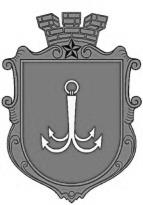                           ОДЕСЬКА МІСЬКА РАДА                                      ПОСТІЙНА КОМІСІЯЗ ПИТАНЬ ЖИТЛОВО – КОМУНАЛЬНОГО ГОСПОДАРСТВА ________________№_________________на №______________від______________03 серпня 2023 року, 10:30Кабінет 307 (пл. Думська, 1)ПОРЯДОК ДЕННИЙ1.	Про проєкт рішення «Про внесення змін до Міської цільової програми благоустрою м. Одеси на 2022 – 2026 роки, затвердженої рішенням Одеської міської ради від 08 грудня 2021 року № 805-VIIІ».2.	Про проєкт рішення «Про внесення змін до Міської цільової програми розвитку житлового господарства м. Одеси на 2022-2026 роки, затвердженої рішенням Одеської міської ради від 08 грудня 2021 року                      № 804-VІІІ».пл. Думська, 1, м. Одеса, 65026, Україна